Obecní úřad Oplocany 
zve srdečně všechny občany na

 Mikulášskou nadílku 
a 
ROZSVÍCENÍ VÁNOČNÍHO STROMU
Datum konání: neděle 1. prosince 2019 od 16hodin

Místo konání: před budovou bývalé školy v Oplocanech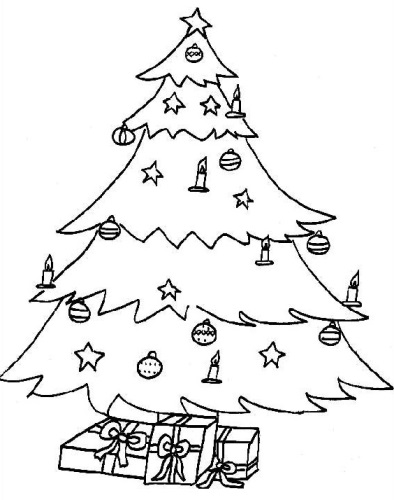 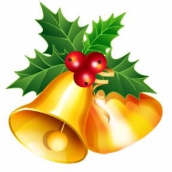 Přijďte si zazpívat koledy a připomenout si tak atmosféru nadcházejících Vánoc!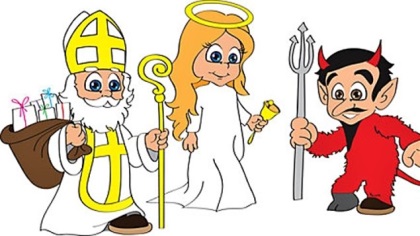  Děti se mohou těšit na Mikuláše, anděla a čerty.
Občerstvení zajištěno .Těšíme se na Vaši účast !
                                   Obecní úřad Oplocany                                      zve srdečně všechny občany naMikulášskou nadílku 
a 
    ROZSVÍCENÍ VÁNOČNÍHO STROMU
Datum konání: neděle 1. prosince 2019 od 16hodin

Místo konání: před budovou bývalé školy v OplocanechPřijďte si zazpívat koledy a připomenout si tak atmosféru nadcházejících Vánoc! Děti se mohou těšit na Mikuláše, anděla a čerty.

Občerstvení zajištěno .                                        Těšíme se na Vaši účast !       
